 ФЕДЕРАЛЬНОЕ АГЕНТСТВО
ПО ТЕХНИЧЕСКОМУ РЕГУЛИРОВАНИЮ И МЕТРОЛОГИИТехнические средства
организации дорожного движенияЗНАКИ ДОРОЖНЫЕ
Общие технические требованияИздание официальноеВЫПИСКА4 Знаки индивидуального проектирования5.23.1, , 5.25, 5.26, 6.9.1, 6.9.2, 6.10.1 - 6.12, 6.14.1, 6.14.2, 6.174.1 На знаках 6.9.1, 6.9.2, 6.10.1, 6.10.2, 6.12, 6.14.1, 6.14.2 для каждого из направлений движения указывают не более трех названий населенных пунктов, других объектов или номеров маршрута.В качестве объектов, указываемых на знаках 6.9.1, 6.9.2, 6.10.1 - 6.12, могут быть: населенные пункты, административные образования (районы, округа и т.п.), ландшафтно-географические объекты (реки, озера, горы и т.п.), элементы дорожной сети (другие дороги, площади, путепроводы, мосты и т.п.), придорожные объекты (вокзалы, грузовые причалы, производственные и торговые предприятия), объекты сервиса (мотели, кемпинги, гостиницы, станции технического обслуживания и т.п.), объекты туризма и спорта (музеи, исторические памятники, памятники архитектуры, дворцы спорта, стадионы, бассейны, ипподромы, гребные каналы, автомобильно-спортивные трассы и т.п.). (Поправка. ИУС 4-2006)4.2 Фон знаков 6.9.1, 6.9.2, 6.10.1, 6.10.2 должен быть зеленого цвета на знаках, предназначенных для установки на автомагистралях, синего цвета - на других дорогах вне населенных пунктов, белого цвета - для установки в населенных пунктах.На знаках с зеленым фоном, предназначенных для установки на автомагистралях, надпись, содержащая названия населенных пунктов или объектов, движение к которым осуществляется не по автомагистрали, выполняют на вставке с синим фоном. На знаках, предназначенных для установки на участке автомагистрали в пределах населенного пункта, надпись, содержащую название объектов этого населенного пункта, выполняют на вставке с белым фоном.На знаках с синим фоном, предназначенных для установки на других дорогах, надпись, содержащую названия населенных пунктов или других объектов, движение к которым осуществляется по автомагистрали, выполняют на вставке с зеленым фоном.При указании объектов, находящихся в граничащем с дорогой населенном пункте, надпись выполняют на вставке с белым фоном.На знаках с белым фоном, предназначенных для установки в населенных пунктах, надпись, содержащую названия других населенных пунктов или объектов, движение к которым должно осуществляться по автомагистрали или другой дороге, выполняют соответственно на вставке с зеленым или синим фоном.Вставки следует выполнять без каймы, за исключением синих или зеленых вставок на зеленом или синем фоне соответственно.4.3 Знаки 6.10.1, 6.10.2 (части или вставки) должны иметь: зеленый фон, если движение к указанным на них населенным пунктам или объектам осуществляется по автомагистрали; синий фон, если движение осуществляется по другим дорогам; белый фон, если указанные объекты расположены в населенном пункте.При указании нескольких направлений движения их следует размещать в последовательности (сверху - вниз): прямо, налево, направо.При указании одного направления на знаках 6.10.1, 6.10.2 названия объектов, выполненные на фоне разного цвета, следует размещать в последовательности (сверху - вниз): зеленый, синий, белый.4.4 Знаки 5.25, 5.26, 6.11 - 6.14.2, предназначенные для установки на автомагистралях, следует выполнять на зеленом фоне, а для установки на других дорогах - на синем фоне. Предназначенные для установки в населенных пунктах знаки 6.11, 6.12 должны иметь белый фон, знак 6.13 - синий, знак 6.14.1 и части знака 6.14.2 - синий для маршрутов, проходящих через населенный пункт или выходящих из него, и белый - для маршрутов в пределах населенного пункта.Знаки 6.14.1, 6.14.2 с индексом «Е» во всех случаях выполняют на зеленом фоне.4.5 При указании на знаках 6.9.1, 6.9.2, 6.10.1, 6.10.2, 6.12 названий нескольких пунктов маршрута или объектов, соответствующих одному направлению движения и расположенных на поле одного цвета, первым сверху указывают пункт, ближайший к месту установки знака.4.6 Компоновочные размеры изображений знаков и надписей на них определяют высотой hп прописной буквы, которую в зависимости от места установки знака (в соответствии с ГОСТ Р 52289) выбирают из ряда: 75, 100, 150, 200, 250, 300, 400, 500 мм.Примеры компоновки знаков индивидуального проектирования приведены на рисунках Г.3 - Г.5 приложения Г.При размещении нескольких знаков 6.9.2 в одном створе над проезжей частью размеры щитов для знаков рекомендуется выполнять одинаковыми по высоте.4.7 Имена собственные в названиях объектов следует выполнять прописными буквами, а служебные (поясняющие) слова при них - строчными (например, площадь МИРА, музей А.С.ПУШКИНА, аэропорт ВНУКОВО). При самостоятельном употреблении служебные слова следует выполнять прописными буквами (например, МУЗЕЙ, АЭРОПОРТ).4.8 Высоту hn прописной буквы на знаках 5.23.1, 5.24.1, 5.25, 5.26, 6.9.1, 6.9.2, 6.10.1 - 6.12 определяют в соответствии с ГОСТ Р 52289.Предпочтительно использовать больший шрифт, принятый для данной дороги, при этом надписи, относящиеся к второстепенным пунктам маршрута, допускается выполнять меньшим шрифтом.Высоту hn прописной буквы принимают: на знаках 6.14.1, 6.14.2 - 150 мм, на знаках 6.17, предназначенных для установки на дорогах вне населенных пунктов и при указании на них названий объектов - 200 мм, в населенных пунктах - 100 мм.4.9 Надписи следует составлять из отдельных литерных площадок. Ширину литерных площадок букв и цифр для надписей на зеленом и синем фоне необходимо выбирать в соответствии с таблицами Г.1 и Г.2 приложения Г в зависимости от размера hn.Для надписей на белом и желтом фоне ширину литерных площадок следует уменьшать на 0,05 hn с каждой стороны.Для надписи, содержащей более 10 элементов (за элемент принимают букву, цифру, стрелку, символ, изображение какого-либо знака), допускается применять:- ближайший меньший размер шрифта;- двустрочное исполнение (на одном или двух языках, и относящееся к одному пункту маршрута) или перенос слов;- сокращение часто употребляемых служебных слов в именах собственных;- на зеленом и синем фоне - уменьшение литерных площадок на 0,05 hn с каждой стороны.4.10 Ширину каймы на знаках принимают равной 0,12 hn, внутренний радиус закругления каймы - 0,3 hn.Ширину наружной каймы на знаках 6.9.1 - 6.10.2 с белым фоном, а также на знаках 5.23.1, 5.24.1, 6.17, при указании на них названия объекта, принимают равной 0,06 hn.На знаках 6.10.1, 6.10.2 ширину линии, разделяющей надписи, относящиеся к разным направлениям движения, принимают равной 0,1 hn. Поле знака одного фона с надписями, относящимися к одному направлению, линиями не разделяют.Ширину каймы на знаках 6.14.1, 6.14.2 принимают равной 18 мм, внутренний радиус закругления каймы - 45 мм.4.11 Расстояние по горизонтали и вертикали между словами, числами, стрелками, цветными вставками, каймой знака или вставки, линией, которая разделяет надписи, относящиеся к разным направлениям движения, символами, изображениями каких-либо знаков следует принимать не менее 0,3 hn. Предпочтительное расстояние между строками разных надписей, относящихся к одному направлению движения, составляет от 0,4 до 0,8 hn, а для двустрочной надписи одного наименования - 0,4 hn.Допускается уменьшать расстояние между оголовком стрелки и другими элементами изображения до 0,2 hn.Для знака 6.9.1 расстояние между надписями, относящимися к разным направлениям движения, должно быть не менее 2 hn. Допускается уменьшение этого расстояния до hn, если границы надписей, расположенных одна над другой, не совпадают.Если на знаке применяют шрифт двух размеров, то для расчета размеров каймы знака и элементов изображения, относящихся к главным объектам, а также расстояния между ними и надписями, относящимися к второстепенным объектам, применяют шрифт большего размера.Размеры элементов изображения, относящихся к второстепенным объектам, определяют в этом случае по шрифту меньшего размера.4.12 Размер вставок на знаках 6.9.1, 6.9.2, 6.10.1, 6.10.2 определяют в соответствии с требованиями 4.6 - 4.9, 4.11. Ширину каймы вставок принимают равной 0,1 hn, внутренний радиус закругления каймы вставок - 0,3 hn.4.13 Высоту букв и цифр на знаке 6.14.1, изображение которого используют на других знаках или вставках, принимают равной hn основных надписей на этих знаках. При этом принимают ширину обрамляющей каймы - 0,1 hn, внутренний радиус закругления каймы - 0,15 hn, внешний вертикальный размер знака - 1,5 hn.При нанесении на поля знаков 6.9.1, 6.9.2 нескольких изображений знака 6.14.1 их вертикальный размер допускается уменьшать до hn при уменьшении высоты букв и цифр до ближайшего меньшего значения hn основной надписи.Изображение знака 6.14.1 на знаках 6.9.1, 6.9.2 располагают у оголовка соответствующей стрелки на расстоянии от него не менее 0,3 hn, а на знаках 6.10.1 и 6.10.2 - слева от названия объекта.4.14 Символы автомагистрали или аэропорта на знаках 6.9.1, 6.9.2, 6.10.1, 6.10.2 следует располагать слева от названия населенного пункта или объекта. На знаках 6.9.1, 6.9.2 при наличии изображения знака 6.14.1, относящегося к данному населенному пункту или объекту, символы относительно названия населенного пункта или объекта следует располагать в стороне, противоположной изображению знака 6.14.1.Высоту символа автомагистрали или аэропорта принимают равной (1,0 - 1,5) hn - для однострочной надписи и (2,0 - 2,5) hn - для двустрочной надписи названия одного населенного пункта или объекта. Изображения символов должны соответствовать символам знаков 1.30, 5.1.4.15 На знаках 6.9.1, 6.9.2, 6.10.1, 6.10.2 для обозначения объектов допускается наносить пиктограммы, размещая их в месте, предназначенном для символа автомагистрали, аэропорта или изображения знака 6.14.1. Высоту пиктограммы принимают равной (1,0 - 1,5) hn для однострочной надписи и (2,0 - 2,5) hn - для двустрочной надписи названия одного населенного пункта или объекта.На знаках 6.10.1, 6.10.2, 6.11, 6.12, относящихся к объектам туризма и спорта, допускается наносить пиктограммы, размещая их слева от названия объекта.На знаках 6.9.1 допускается нанесение условных обозначений искусственных сооружений (мостов, путепроводов и тоннелей).4.16 Стрелки на знаках следует выполнять в соответствии с рисунком Г.1 приложения Г.На знаках 6.9.2, 6.10.1 длину стрелок L принимают равной 2,3 hn. Стрелки располагают на одинаковом расстоянии относительно верхней и нижней каймы (вставки или линии, разделяющей надписи). При вертикальном расположении стрелки допускается уменьшение ее длины за счет стержня до 2 hnНа знаках 6.9.1, 6.17 длину стрелок L выбирают из компоновочных соображений, ширину стрелок для второстепенных направлений допускается уменьшать на 30 % по отношению к стрелке основного направления.На знаках 6.9.2 при указании названий нескольких пунктов маршрута допускается увеличение размера стрелки при сохранении пропорций, заданных рисунком Г.1 приложения Г.На знаках 6.9.2, 6.10.1 стрелки располагают с учетом размещения знаков относительно дороги и реального направления движения к указанным на знаках объектам.На знаках 6.9.2 допускается наносить количество стрелок, соответствующее числу полос движения в данном направлении, при этом стрелки располагают по возможности над каждой полосой (ближе к ее оси).Оголовок знака 6.10.2 следует выполнять в соответствии с рисунком Г.2 приложения Г.4.17 На знаках 6.9.1 в нижней части, у основания стрелки, следует указывать расстояние от места их установки до пересечения. Высота цифр, указывающих расстояния, должна соответствовать ближайшему принятому для знака в целом меньшему значению hn, выбранному из ряда, приведенного в 4.6.Числа на знаках 6.10.1, 6.10.2 (на его отдельных частях) и 6.12, указывающие расстояние от места установки знака до названного пункта, должны размещаться справа от надписи, при этом цифры, выражающие одинаковые разряды чисел, следует располагать друг под другом.4.18 На знаках 6.9.1, 6.17 допускается наносить изображения других знаков, информирующих участников движения об особенностях маршрута или режима движения. При этом наибольший габаритный размер изображений составляет (3 - 5) hn.4.19 Ширину красной полосы на знаках 5.24.1, 5.26 принимают равной 0,4 hn.Расстояние по горизонтали между началом и концом полосы и вертикальной каймой принимают равным (1,0-2,0) hn.4.20 Допускается сокращать на знаках русские и английские слова в соответствии с таблицей Г.4 приложения Г.На знаках, предназначенных для установки на дорогах, по которым проходят маршруты иностранных автотуристов, надписи, выполненные на русском языке и содержащие названия населенных пунктов, указанных на картах-схемах, предназначенных для иностранных автотуристов, а также объектов туризма и спорта, дублируют на английском языке.Транслитерацию букв русского алфавита буквами латинского алфавита в именах собственных проводят в соответствии с таблицей Г.5 приложения Г.Названия населенных пунктов (объектов) стран, где применяют латинский алфавит, допускается писать так, как принято в этих странах.5 Технические требования5.1 Знаки следует изготовлять в климатических исполнениях У и ХЛ, категории размещения 1 по ГОСТ 15150 в соответствии с требованиями настоящего стандарта по техническим условиям, утвержденным в установленном порядке.5.2 Требования к конструкции5.2.1 Знаки изготовляют с использованием световозвращающих материалов, с внутренним освещением, с внешним освещением. Элементы изображения черного и серого цветов знаков не должны обладать световозвращающим эффектом.Допускается изготовлять знаки со световой индикацией с обозначениями надписей и символов в матричной форме. При этом допускается заменять надписи и символы черного цвета на белый или желтый цвет, а белый фон знаков - на черный в случаях, если это не приведет к их ошибочному восприятию. Замену красного цвета фона, символа и каймы знаков и размеров их изображения не допускают.5.2.2 Допускается изготовлять знаки как односторонними, так и двусторонними, а также размещать изображения знаков на щите прямоугольной формы.5.2.3 Конструкция знаков с внутренним освещением должна обеспечивать:- фиксированную установку резьбовых электропатронов, выдерживающих воздействие крутящего момента, равного 3 Н·м;- легкий доступ к элементам знака, подлежащим чистке или замене, и местам электрических соединений;- плотность соединений панели, на которой нанесено изображение знака, с корпусом для предотвращения попадания влаги вовнутрь знака при воздействии дождя интенсивностью 5 мм/мин.5.2.4 Все детали и сборочные единицы знаков должны быть изготовлены из антикоррозионных материалов или иметь защитное покрытие.Покрытия должны соответствовать требованиям ГОСТ 9.401.5.2.5 Корпус и оборотная сторона знаков, а также все элементы крепления должны быть серого цвета (за исключением оцинкованных поверхностей).Элементы крепления знака не должны искажать информацию, расположенную на его лицевой поверхности.5.3 Требования к материалам5.3.1 Изображения знаков следует выполнять световозвращающими материалами или красками, обеспечивающими значения координат цветности, приведенные в 5.6.1.5.3.2 Материалы для изготовления знаков со световозвращающей поверхностью должны обеспечивать читаемость знаков в светлое и темное время.5.3.3 Световозвращающие пленки для изготовления знаков подразделяют на следующие типы:А - пленки со средней интенсивностью световозвращения, имеющие оптическую систему из сферических линз (микростеклошариков);Б - пленки с высокой интенсивностью световозвращения, имеющие оптическую систему из сферических линз (микростеклошариков), сгруппированных в ячейках;В - пленки с очень высокой интенсивностью световозвращения, имеющие оптическую систему из микропризм.Допускается применять другие свето воз вращающие материалы при условии, что их фото- и колориметрические характеристики будут не ниже приведенных в настоящем стандарте.5.3.4 Все элементы световозвращающей поверхности знака должны изготовляться из пленки одного типа.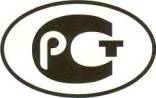 НАЦИОНАЛЬНЫЙ
СТАНДАРТ
РОССИЙСКОЙ
ФЕДЕРАЦИИГОСТ Р
52290-
2004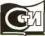 Москва
Стандартинформ
2006